BAB IITINJAUAN PUSTAKAA. 	Pembelajaran Kooperatif 1. Pengertian Pembelajaran KooperatifCooperative learning atau pembelajaran kooperatif dapat diartikan sebagai sistem pengajaran yang memberi kesempatan kepada peserta didik untuk kerjasama dengan sesama peserta didik untuk mengerjakan tugas-tugas terstruktur.Pembelajaran kooperatif adalah: sebuah grup kecil yang bekerjasama sebagai sebuah tim untuk memecahkan masalah (solve a problem), melengkapi latihan (complete a task), atau untuk mencapai tujuan tertentu (accomplish a common goal). Dalam perspektif agama kerjasama juga dianjurkan asalkan kerjasama dalam hal kebaikan. Sebagaimana firman Allah:… dan tolong-menolonglah kamu dalam (mengerjakan) kebajikan dantakwa, dan jangan tolong-menolong dalam berbuat dosa dan pelanggaran. Dan bertakwalah kamu kepada Allah, sesungguhnyaAllah amat berat siksa-Nya. (QS. Al-Maidah:2)Dalam Tafsir Al-Misbah, Quraisy Shihab menyatakan bahwaayat dinilah yang enjadi prinsip dasar dalam menjalin kerjasama dan saling membantu selama tujuannya adalah kebaikan dan ketaqwaan.Maka jelaslah bahwa ayat ini sangat mendukung adanya model pembelajaran kooperatif di mana ide dasar dalam model ini adalah: kerjasama dan saling membantu dalam proses belajar mengajar untuk mendapatkan pengetahuan bersama.B. Tujuan Pembelajaran KooperatifModel pembelajaran kooperatif dikembangkan untuk mencapai tiga tujuan pembelajaran, yaitu:1) Hasil belajar akademikPembelajaran kooperatif yang bertujuan untuk meningkatkan kinerja siswa dalam tugas-tugas akademik, beberapa ahli berpendapat bahwa model ini unggul dalam membantu siswa dalam memahami konsep-konsep yang sulit, dan menunjukkan bahwa model struktur penghargaan kooperatif lebih dapat meningkatkan penilaian siswa pada belajar akademik dan perubahan norma yang berhubungan dengan hasil belajar.Di samping mengubah norma yang berhubungan dengan hasil belajar, pembelajaran kooperatif dapat memberi keuntungan baik pada siswa kelompok bawah maupun kelompok atas yang bekerjasama menyelesaikan tugas-tugas akademik. 2) Penerimaan terhadap perbedaan individuEfek samping yang kedua dari model pembelajaran kooperatif yaitu: penerimaan yang luas terhadap orang yang berbeda menurut ras, budaya, kelas sosial, kemampuan maupun ketidakmampuan. Pembelajaran kooperatif memberikan peluang kepada siswa yang berbeda latar belakang dan kondisi untuk bekerja saling bergantung satu sama lain atas tugas-tugas bersama dan melalui penggunaan struktur penghargaan kooperatif, belajar untuk menghargai satu sama lain.3) Pengembangan ketrampilan sosialTujuan yang ketiga dari pembelajaran kooperatif ialah: untuk mengajarkan kepada siswa ketrampilan kerjasama dan kolaborasi. Ketrampilan ini sangat penting untuk dimiliki dalam kehidupan masyarakat. Selama belajar secara kooperatif siswa tetap tinggal dalam kelompoknya selama beberapa kali pertemuan. Mereka diajarkan ketrampilan khusus agar dapat bekerjasama dengan baik di dalam kelompoknya, seperti menjadi pendengar aktif, memberikan penjelasan kepada teman sekelompok dengan baik, berdiskusi dan sebagainya. C. Ciri-ciri Pembelajaran KooperatifSebagai sebuah model pembelajaran, pembelajaran kooperatif memiliki ciri-ciri sebagai berikut:1. 	Peserta didik bekerja dalam kelompok secara kooperatif untuk menuntaskan materi belajar.2. 	Kelompok dibentuk dari peserta didik yang memiliki kemampuan akademik  yang heterogen.3. 	Bila keadaan memungkinkan anggota kelompok berasal dari ras, budaya, suku, jenis kelamin yang berbeda-beda.4. 	Penghargaan lebih berorientasi kelompok daripada individu. D. 	Metode Team Game Tourname Beberapa jenis kegiatan kelompok yang dikemukakan oleb beberapa ahli antara lain sebagai berikut:1) Circle Learning/Learning Together (Belajar bersama)2) Investigation Group (Grup penyeiidikan)3) Co-op coop4) Jigsaw5) Numbered Heads Together (NHT)6 Student Teams-.4chievment Division (STAt))7) Team Assited-Individuaii.ation atau Team Accelerated Instruction (TA!)8) 	Teams Games- Tournaments (TGT) Pembelajaran kooperatif yang menggabungkan kegiatan belajar kelompok dengan kompetisi kelompok Aktivitas belajar dengan permainan yang dirancang dalam pembelajaran kooperatif model TGT memungkinkan siswa dapat belajar lebih rikks disamping menumbuhkan tanggungjawab, kerjasama, persaingan sehat dan keterlibatan belajar.Ada 5 komponen utama model pembelajaran dalam TGT, yaituI) C1ass Preseniatian (Penyajian/presentasi kelas)Pada awal pembelajaran, guru menyampaikan materi dalam penyajian kelas, biasanya dilakukan dengan pembelajaran langsung. diskusi yang dipimpin guru. Pada saal penyajian kelas liii siswa harus benar. benar memperhatikan dan meniahami materi yang disanipaikan guru, karena akan membantu siswa bekerja lebih baik pada saat kerja kelompok dan pada saat game, karena skor game akan menentukan skor kelompok.2) Team (Kelompok)Kelompok biasanya terdiri dan 4 sampal 6 orang siswa yang anggotanya hetemgen dilihat dan hasil akademik, jenis kelamin dan ras atau etnik, Fungsi kelompok adalah untuk lebih anggota kelompok agar bekerja dengan baik dan optimal pada saat game dan Lurnamen. Pada tahap ini siswa belajar bersama dengan anggota kelompoknya untuk menyelesaikan tugas dan soai yang diberikan. Siswa diberikan kebehasan untuk belajar bersama dan saling membantu dengan teman dalam kelompok untuk mendalami mateni pelajaran. Selama belajar kelompok, guru berperan sebagai fasilitator dengan mengarahkan siswa yang mengalami kesulitan dalam penyelesaian tugas, serta memandu berfIingsinya kelompok belajar.3) Game (permainan) Game terdiri dari pertanyaan-pertanyaan yang dirancang untuk menguji pengetahuan yang didapat siswa dari penyajian kelas dan belajar kelompok. Kebanyakan game terdiri dan pertanyaan-pertanyaan sederhana bernomor. Siswa memilih kartu bernomor yang memuat satu pertanyaan, kemudian keiompok yang berperan sebagai pemain mencoba menjawab pertanyaan yang sesuai dengan nomor itu. Kelompok lain diperbolehkan merebut pertanyaan yang tidak dapat dijawab atan jawabannya salah. Siswa yang menjawab benar pertanyaan itu akan mendapat skor. Skor ini yang nantinya dikumpulkan siswa untuk turnamen mingguan.4) Tournament (penandingan kompetisi)Biasanya turnamen dilakukan pada akhir minggu atau pada setiap unit setelah guru melakukan presentasi kelas dan kelonipok sudah mengeijakan lembar keija Turnamen peatania guru menibagi siswa ke dalam beberapa meja tuniarnen. Siswa masing.inasing kelompok dan tingkat akademik tertinggi sampai tingkat terendah dikelompokkan bersama siswa dan kelompok lain yang mempunyai tingkat akadeniik sama untuk membentuk satu kelompok turnamen yang homogen. Siswa dan masing-masingmembentuk satu kelompok turnamen yang homogen. Siswa dun masing-masing kelompok bertanding untuk menyumbangkan pain tertinggi bagi keiompoknya. Dalam turnarnen mi, siswa yang memiliki kemampuan akademik sedang atau indah dapat menjadi siswa yang mendapat pain tertinggi dalam kelompok turnamennya. Pain dun perolehan setiap anggota kelompok diakumulasikan dalam pain kelompok. Berikut bagan pelaksaan turnamen dalain TGT: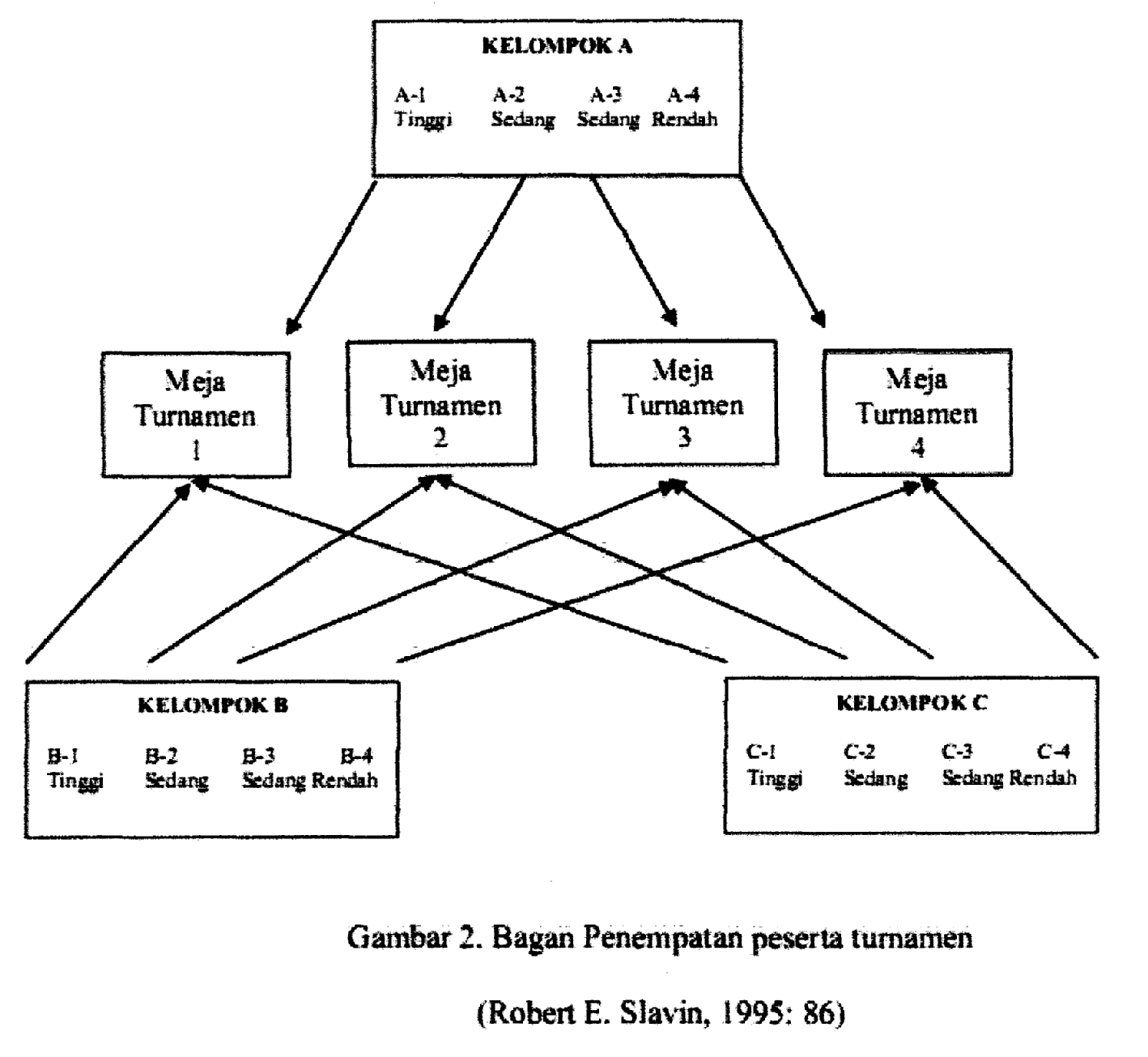 Gambar 1. Bagan Penempatan peserta turnamen5) Team-recognize (penghargaan-kelompok)Dalam pembelajaran kooperatif. penghargaan diberikan untuk kelompok bukan individu sehingga keberhasilan kelompok ditentukan oleh keberhasilan setiap anggotanya. Penghargaan kelompok diberikan atas dasar rataraIa poin kelompok yang diperoieh dan game dan turnainen dengan kriteria yang telah ditentukan, sebagai berikut:Tabel 2. Kriteria Penghargaan KelompokGuru kemudian mengumumkan kelompok yang menang, masing-masing tim akan mendapat sertifikat atau hadiah apabila rata-rata skor memenuhi kriteria yang ditentukan. Team mendapat julukan sesuai poin yang diperoleh.Pesiapan yang dilakukan dalam pembelajaran yaitu meliputi persiapan materi, penetapan siswa dalam tim, dan penetapan siswa dalam meja turnamen. Uraian dan masingmasing kegiatan adalah sebagai berikut:1) Persiapan materiMateri pelajaran dirancang sedemikian rupa sehingga dapat disajikan dalam kelompok dan dalam turnamen. Bentuk rancangan tersebut dapat dikemas dalam suatu perangkat pembelajaran yang terdiri dan rencana pembelajaran (RP), materi pengajaran, lembar kegiatan siswa (LKS), kelengkapan turnamen yang akan digunakan dalam turnamen akademik dan tes hasil belajar yang diujikan pada akhir pembelajaran selesai.2) Penetapan siswa dalam timSetiap tim beranggotakan 4 sampai 6 siswa yang terdiii dan siswa pandaiq sedang, dan kurang. Petimjuk yang dapat digunakan untuk menetapkan anggota tim adalah sebagai  berikut:a) Merangking siswaSetelah daftar dalam kelas diperoleh dicari informasi tentang kemampuan siswa dan skor iatarata nilai siswa padates4es sebelumnya atau raport. Siswa diurutkan dengan ranking dan yang berkemampuan tinggi ke kemampuan rendah.b) Menentukan banyak timMasing4nasing tim beranggotakan 4 sampai 6 siswa. Pedoman yang digunakan dalam menentukan banyaknya tim adalah memperhatikan banyaknya anggota set iap tim dan banyaknya siswa dalam kelas,c) Penyusunan anggota tim Penyusunan anggma tim berdasarkan daftar siwa yang sudab diranking. Penyebaran siswa pada tiap-tiap tim juga memperhatikan jenis kelamin dan kinerja siswa. Dengan demikian keseimbangan antara tim dapat tercapai.3)  Penetapan siswa dalam Turnamen Dalam satu meja turnamen teridiri dari 3 atau 4 siswa yang bermain atau berkompetisi dengan kemampuan seimbang atau setara sebagai wakil dari tim yang berbeda. Dalam menetapkan banyak anggota setiap meja turnamen sebaiknya memperhatikan banyaknya tim yang terbentuk. Langkah-langkah dalam pembelajaran kooperatif TGT mengikuti siklus berikut: Pemberian materi pelajaran Pada langkah ini diperlukan beberapa perangkat pembelajaran, yaitu materi pelajaran, dan lembar kerja siswa. Kegiatan pokok dalam langkah ini adalah mempresentasikan pelajaran di kelas dengan memberikan diskusi materi pelajaran. Presentasi pelajaran dibuka dengan memanfaatkan media belajaran yang cocok dengan materi yang akan dipelajari. Guru menanyakan secara aktif konsep-konsep secara visual atau dengan memanipulasi contoh. Mengevaluasi pemahamari siswa dengan memberikan pettanyaan secara acak dan melanjulkan konsep berikutnya setelah siswa menangkap ide utaina.Belajar kelumpokPada langkah ini diperlukan beberapa perangkat pembelajaran yaitu buku paket siswa, lembar LKS  belajar kelompok, siswa berada dalam tim, tugas anggota tim yaitu menguasai materi yang diberikan guru dan membantu teman satu tim untuk menguasai materi tersebut. Disamping itu, guru memberikan aturan dasar yang berkaitan dengan bagian bekerja sama dalam tim. Tumamen akademikDalam langkah ini diperlukan perangkat pembelajaran, yaitu lembar pertanyaan bernomor, lembar kurici jawaban bernomon. satu set kartu bemomor. lembar pencatal skor.Kompetisi pada meja turnarnen dan 3 atau 4 anggota tim yang berkemampuan seimbang. Nomor mea turnamen diganti dengan nama atau huruf apr siswa tidak tahu manu meja yang tinggi dan yang rendah. Bagan dun permainan dengan tiga orang dalam saw meja tumamen adalah sebagai berikut:Gambar 2. Bagan permainan dengan tiga orang pemain dalam satu mejaJika setiap jiwa telah menjawab, menantang atau lewat penantang sebelah karian pembaca, memcocokan jawaban pada kunci yang sesuai dan membaca dengan keras. Pemain yang menjawab benar dapat menyimpan kartu tersebut Jika salah maka mendapat hukuman untuk mengembalikan kartu yang dimenangkan pada paknya. Jika tidak ada yang menjawab benar, maka kartu dikembalikan pada pak.PemindahanUntuk babak berikutnya semuanya pindah posisi ke kiri. Permainan berlangsung terus hingga waktu habis atau kartunya habis. Ketika permainan berakhir, pemain mencatat jumlah kartu yang dimenangkan pada lembar pencatat Skor.E. Pembelajaran PAI 1.  Pengertian Pendidikan Agama Islam Pendidikan Agama Islam (PAI) merupakan upaya sadar dan terencana  dalam menyiapkan  peserta  didik  untuk mengenal, memahami, menghayati, hingga  mengimani  ajaran  agama  Islam,  dibarengi  dengan  tuntutan  untuk enghormati  penganut  agama  lain  dalam  hubungannya  dengan  kerukunan antar umat beragama hingga terwujud kesatuan dan persatuan bangsa. Dari  pengertian  diatas  dapat  diketahui  bahwasanya  dalam menyampaikan maupun menerima PAI adalah dua hal yang dilakukan secara sadar dan terencana oleh peserta didik dan guru untuk meyakini akan adanya suatu  ajaran  kemudian  ajaran  tersebut  difahami,  dihayati  dan  setelah  itu diamalkan  atau  diaplikasikan,  akan  tetapi  disitu  juga  dituntut  untuk menghormati agama lain. Dalam  buku  “Ilmu  Pendidikan  Islam”  yang  ditulis  H.M.  Arifin dikatakan PAI adalah sistem pendidikan yang dapat memberikan kemampuan seseorang  untuk  memimpin  kehidupannya  sesuai  dengan  cita-cita  Islam, karena nilai-nilai  Islam  telah menjiwai dan mewarnai corak kepribadiannya. Dengan  istilah  lain, manusia  yang  telah mendapatkan  pendidikan  Islam  itu harus mampu hidup di dalam kedamaian dan kesejahteraan sebagaimana cita-cita Islam. Pengertian  PAI  dengan  sendirinya  adalah  suatu  sistem  pendidikan yang mencakup seluruh aspek kehidupan yang dibutuhkan oleh hamba Allah. Pendidikan Islam pada khususnya yang bersumberkan nilai-nilai tersebut juga mengembangkan  kemampuan  berilmu  pengetahuan.  Sejalan  dengan  nilai-nilai Islam yang melandasinya adalah merupakan proses  ikhtiar yang  secara pedagogis kematangan yang mengutungkan. Jadi  PAI  adalah  usaha  berupa  bimbingan  dan  asuhan  terhadap  anak didik  agar  nantinya  setelah  selesai  pendidikan  ia  dapat  memahami, menghayati  dan  mengamalkan  ajaran-ajaran  Islam  yang  telah  diyakininya secara sukarela serta menjadikan agama Islam sebagai suatu pandangan hidup emi keselamatan dan kesejahteraan hidup di dunia maupun di akhirat kelak. 2.  Dasar , Tujuan, dan Fungsi Pendidikan Agama Islam a. Dasar Pendidikan Agama Islam Dasar pelaksanaan pendidikan agama di Indonesia memiliki status  yang cukup kuat. Dasar tersebut dapat ditinjau dari beberapa segi, yaitu 1) yuridis/hukum, 2) religius, dan 3) sosial psikologis. b. Dasar dari Segi Yuridis/Hukum Dasar-dasar pelaksanaan pendidikan  agama  yang berasal dari peraturan  perundang-undangan.  Secara  langsung  dan  tidak  langsung dapat dijadikan pegangan dalam melaksanakan pendidikan agama, di sekolah-sekolah  ataupun  di  lembaga-lembaga  pendidikan  formal  di Indonesia.  Adapun  dasar  dari  segi  yuridis  formal  tersebut  ada  tiga macam, yaitu sebagai berikut:Dasar ideal Dasar  ideal  adalah  dasar  dari  falsafah  negara  Pancasila, dimana sila pertama Pancasila yaitu, Ketuhanan Yang Maha Esa. Ini mengandung pengertian bahwa seluruh bangsa Indonesia harus percaya  kepada  Tuhan  Yang  Maha  Esa,  atau  tegasnya  harus beragama. Dalam  ketetapan  MPR  No.  II/MPR/1978  tentang  P4 (PRASETIA  PANCAKARSA)  disebutkan  bahwa  dengan  sila Ketuhanan  Yang  Maha  Esa,  bangsa  Indonesia  menyatakan kepercayaan dan ketaqwaan kepada Tuhan Yang Maha Esa sesuai dengan  agama  dan  kepercayaan  masing-masing  menurut  dasar kemanusiaan yang adil dan beradab. Dasar Struktural/Konstitusional Dasar Struktural  adalah  dasar dari UUD 1945 dalam Bab XI  Pasal  29  ayat  2,  yang  berbunyi:  (1) Negara  berdasarkan  atas Ketuhanan Yang Maha  Esa,  (2) Negara menjamin  kemerdekaan tiap-tiap  penduduk  untuk  memeluk  agama  masing-masing  dan beribadat menurut agama dan kepercayaannya itu. Dari bunyi UUD  tersebut, mengandung pengertian bahwa bangsa  Indonesia  harus  beragama.  Dalam  arti,  orang  atheis dilarang  hidup  di  Negara  Indonesia.  Disamping  itu,  negara melindungi  umat  beragama  untuk menunaikan  ajaran  agamanya dan beribadah menurut agamanya masing-masing.Dasar Operasional Yang  dimaksud  dengan  dasar  operasional  adalah  dasar yang secara  langsung mengatur pelaksanaan pendidikan agama di sekolah-sekolah  di  Indonesia  seperti  yang  disebutkan  pada  Tap MPR  No.  IV/MPR/1973  yang  kemudian  dikokohkan  kembali pada  Tap  MPR  No.  IV/MPR/1978  Jo  Ketetapan  MPR  No. II/MPR/1983,  ketetapan  MPR  No.  II/MPR/1988,  dan  ketetapan MPR  No.  II/MPR/1993  tentang  GBHN  yang  pada  pokoknya menyatakan  bahwa  pelaksanaan  pendidikan  agama  secara langsung dimasukkan ke dalam kurikulum di sekolah-sekolah. Dalam  Tap  MPR  No.  IV/MPR/1999  disebutkan  bahwa meningkatkan kualitas pendidikan agama melalui penyempurnaan sistem  pendidikan  agama  sehingga  lebih  terpadu  dan  integral dengan  sistem  pendidikan  nasional  dengan  didukung  sarana  dan prasarana yang memadai. Kemudian dikuatkan lagi dengan UU RI No.  20  tahun  2003  tentang  SISDIKNAS Bab X  pasal  37  ayat  1 dan 2. Dengan UU  tersebut maka  pendidikan  di  sekolah  lebih  kuat, hal  ini  tersurat  pada  pasal  2  yang  berbunyi  pendidikan  nasional berdasarkan pada Pancasila dan UUD 1945.Dasar dari Segi Religius Yang dimaksud dengan dasar religius adalah dasar-dasar yang bersumber  dari  Agama  Islam  yang  tertera  dalam  ayat  Al  Qur’an maupun Hadits Nabi. Menurut ajaran Islam, melaksanakan pendidikan agama merupakan perintah dari Tuhan dan merupakan ibadah kepada-Nya. Dalam  Al  Qur’an  ayat  yang  menunjukkan  adanya  perintah tersebut antara lain sebagai berikut:1)  Dalam Surat An Nahl ayat 125 yang berbunyi:Artinya:  “Serulah  (manusia)  kepada  jalan  Tuhan-mu  dengan hikmah  dan  pelajaran  yang  baik  dan  bantahlah mereka  dengan cara  yang  baik.  Sesungguhnya  Tuhanmu  Dialah  yang  lebih mengetahui  tentang  siapa  yang  tersesat  dari  jalan-Nya  dan Dialah  yang  lebih  mengetahui  orang-orang  yang  mendapat petunjuk.”2)  Dalam Surat Al Imron ayat 104 yang berbunyi:“Dan hendaklah ada di antara kamu segolongan umat yang menyeru kepada kebajikan, menyuruh kepada yang ma'ruf dan mencegah dari yang munkar[217]; merekalah orang-orang yang beruntung”3)  Dasar dari Segi Sosial Psikologis Psikologis  yaitu  dasar  yang  berhubungan  dengan  aspek kejiwaan  dalam  kehidupan  bermasyarakat. Hal  ini  didasarkan  dalam hidupnya,  manusia  baik  sebagai  individu  maupun  sebagai  anggota masyarakat  dihadapkan  pada  hal-hal  yang  membuat  hatinya  tidak tenang  dan  tidak  tenteram  sehingga  memerlukan  adanya  pegangan hidup.3.  Tujuan Pendidikan Agama Islam Tujuan ialah suatu yang diharapkan tercapai setelah sesuatu usaha atau  kegiatan  selesai.  Maka  pendidikan  merupakan  suatu  usaha  dan kegiatan  yang  erproses  melalui  tahap-tahap  dan  tingkatan-tingkatan, sehingga tujuannya bertahap dan bertingkat. Tujuan pendidikan bukanlah suatu  benda  yang  berbentuk  tetap  dan  statis,  tetapi  ia merupakan  suatu keseluruhan dari kepribadian seseorang, berkenaan dengan seluruh aspek kehidupannya.Jadi  tujuan Pembelajaran Pendidikan Agama  Islam  adalah upaya untuk membelajarkan siswa untuk meningkatkan keyakinan, pemahaman, penghayatan  dan  pengamalan  siswa  tentang  Agama  Islam  sehingga menjadi manusia muslim yang beriman, bertakwa kepada Allah SWT dan berakhlak mulia dalam kehidupan pribadi, bermasyarakat, berbangsa dan bernegara.4.  Fungsi Pembelajaran Pendidikan Agama Islam Pembelajaran Pendidikan Agama Islam berfungsi sebagai: 1.  	Pengembangan, yaitu meningkatkan keimanan dan ketaqwaan peserta didik  kepada  Allah  SWT  yang  telah  ditanamkan  dalam  lingkungan keluarga.  Pada  dasarnya  kewajiban  menanamkan  keimanan  dan ketaqwaan  dilakukan  oleh  setiap  orang  tua  dalam  keluarga.  Sekolah berfungsi untuk menumbuhkembangkan  lebih  lanjut dalam diri  anak melalui  bimbingan,  pengajaran  dan  pelatihan  agar  keimanan  dan ketaqwaan  tersebut  dapat  berkembang  secara  optimal  sesuai  dengan tingkat perkembangannya. 2. 	Penyaluran,  yaitu  menyalurkan  anak-anak  yang  memiliki  bakat khusus di bidang agama agar bakat tersebut dapat berkembang secara optimal sesuai dengan perkembangannya. 3. 	Perbaikan,  yaitu  untuk  memperbaiki  kesalahan-kesalahan, kekurangan-kekurangan,  dan  kelemahan-kelemahan  peserta  didik dalam  keyakinan  pemahaman  dan  pengamalan  ajaran  Islam  dalam kehidupan sehari-hari. 4.  	Pencegahan,  yaitu  untuk menangkal  hal-hal  negatif  dari  lingkungan atau  dari  budaya  lain  yang  dapat  membahayakan  dirinya  dan menghambat perkembangannya  menuju  manusia  Indonesia seutuhnya. 5.  	Penyesuaian,  yaitu  untuk  menyesuaikan  diri  dengan  lingkungannya baik lingkungan fisik maupun lingkungan sosial dan dapat mengubah lingkungannya sesuai dengan ajaran agama Islam. 6. 	Sumber  nilai,  yaitu  memberikan  pedoman  untuk  mencapai kebahagiaan hidup di dunia dan akhirat.F. 	Hasil Belajar1. Definisi Hasil BelajarMenurut Tim Penyusun Kamus Besar Bahasa Indonesia hasil belajar adalah: penguasaan atau keterampilan yang dikembangkan oleh mata pelajaran, lazimnya ditunjukkan dengan nilai tes atau angka yang diberikan guru.Menurut W.S. Winkel, mendefinisikan hasil belajar sebagai perubahan sikap atau tingkah laku setelah anak melalui kegiatan belajar. Menurut Mulyono Abdurrahman, hasil belajar adalah: kemampuan yang dimiliki setelah melalui kegiatan belajar. Jadi, hasil belajar merupakan perubahan tingkah laku secara keseluruhan yang telah dimiliki oleh seseorang setelah ia melakukan kegiatan belajar. Hasil belajar bukan hanya berapa penguasaan pengetahuan, tetapi mencakup seluruh aktivitas belajar juga meliputi kecakapan dan ketrampilan melihat, menganalisa, memecahkan masalah, membuat rencana dan mengadakan pembagian kerja.Dalam Sistem Pendidikan Nasional, rumusan tujuan pendidikan, baik tujuan kurikuler maupun tujuan instruksional, menggunakan hasil belajar dari Benjamin Belum yang secara garis besar membaginya menjadi tiga ranah yakni ranah kognitif, afektif dan psikomotoris.  a. 	Ranah kognitif berkenaan dengan hasil belajar intelektual yang terdiri dari enam aspek yakni pengetahuan atau ingatan, pemahaman, aplikasi analisis, sintesis dan evaluasi.b. 	Ranah afektif berkenaan dengan sikap yang terdiri dari lima aspek yakni penerimaan, jawaban atau reaksi, penilaian, organisasi dan internalisasi.c. 	Ranah psikomotorik berkenaan dengan hasil belajar ketrampilan dan kemampuan bertindak. Ada enam aspek ranah psikomotoris yakni: gerakan refleks, ketrampilan gerakan dasar, kemampuan perceptual, keharmonisan atau ketepatan, gerakan ketrampilan kompleks dan gerakan ekspresif dan interpretatif.2. Faktor-Faktor yang Mempengaruhi Hasil Belajar a. 	Faktor internal (faktor dari dalam) meliputi:1) 	Faktor jasmaniah (fisiologi) meliputi: faktor kesehatan dan cacat tubuh.2) 	Faktor psikologis yang meliputi: inteligensi, perhatian, minat, bakat, motif, kesiapan, kematangan.3) 	Faktor kelelahan.b. 	Faktor eksternal (faktor dari luar) yang meliputi:1) 	Faktor keluarga, meliputi: cara orangtua mendidik, keadaan ekonomi keluarga, latar belakang kebudayaan, pengertian orangtua, suasana rumah.2) 	Faktor sekolah, yang meliputi: metode mengajar, kurikulum, relasi guru dengan siswa, relasi siswa dengan siswa, disiplin sekolah, waktu sekolah, metode belajar, tugas rumah. 3) 	Faktor masyarakat yang meliputi: kegiatan siswa dalam masyarakat, media massa, teman bergaul, bentuk kehidupan masyarakat.G. 	Langkah-langka Pembelajaran PAI dengan Menggunakan Metode Team Games Tourname Seorang guru dituntut untuk dapat mengembangkan program pembelajaran yang optimal, sehingga terwujud proses pembelajaran yang efektif dan efisien. Belajar merupakan proses yang sangat penting dilakukan oleh siswa, karena tanpa adanya hasil belajar yang memadai mereka akan kesulitan dalam menghadapi berbagai tantangan dalam masyarakat. Suatu metode bisa dikatakan efektif jika prestasi belajar yang diinginkan dapat dicapai dengan penggunaan metode yang tepat guna. Maksudnya dengan memakai metode tertentu tetapi dapat menghasilkan prestasi belajar yang lebih baik. Hasil pembelajaran yang baik haruslah bersifat menyeluruh, artinya bukan hanya sekedar penguasaan pengetahuan semata-mata, tetapi juga tampak dalam perubahan sikap dan tingkah laku secara terpadu. Perubahan ini sudah barang tentu harus dapat dilihat dan diamati, bersifat khusus dan operasional dalam arti mudah diukur. Meningkatkan hasil belajar peserta didik pada pembelajaran merupakan tugas guru sebagai motivator, karena yang didapatkan sewaktu proses pembelajaran untuk bekal hidup di masa depan. Para pendidik atau guru harus membangkitkan semangat belajar peserta didik, dapat dilakukan dengan memberikan dorongan atau memberikan pernyataan berkaitan dengan pentingnya materi yang sedang diajarkan untuk kehidupan kelak ketika mereka sudah menyelesaikan jenjang pendidikan.Peningkatan semangat belajar peserta didik yang berpengaruh pada hasil belajar melalui pendekatan-pendekatan maupun strategi pembelajaran yang tepat agar hasil belajar peserta didik meningkat. Karena semangat sangat penting dalam belajar sangat penting dalam belajar. Orang yang tidak bersemangat belajar berarti lesu, lesu berarti kurang gairah, kurang bergairah berarti kurang motivasi, untuk itu perlu adanya motivasi. Selain itu, proses pembelajaran harus dibuat dengan mudah dan sekaligus menyenangkan agar siswa tidak tertekan secara psikologis dan merasa bosan terhadap suasana di kelas serta apa yang diajarkan gurunya. Hal ini sesuai dengan apa yang disabdakan oleh Rasulullah SAW:43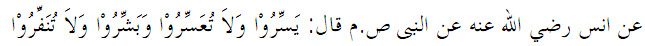 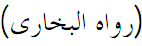 “Dari Anas RA, bahwa Nabi SAW bersabda: Mudahkanlah dan jangan kamu persulit gembirakanlah dan janganlah kamu membuat lari.” (HR. Bukhari)Agar metode yang akan digunakan dalam suatu pembelajaran bias lebih efektif maka guru harus mampu melihat situasi dan kondisi jiwa, termasuk perangkat pembelajaran. Kegiatan pembelajaran untuk peserta didik berkemampuan sedang tentu berbeda dengan peserta didik yang pandai. Model pembelajaran kooperatif tipe Team Games Tourname  adalah: suatu model pembelajaran kooperatif dengan strategi diskusi yang menggabung dua kemudian menjadi empat kekuatan yang bertujuan untuk membiasakan belajar aktif secara individu dan kelompok. Model pembelajaran ini mampu menuntut keterlibatan peserta didik secara aktif, kreatif dan trampil dalam menyampaikan pendapat, mengemukakan ide atau gagasan dalam menyelesaikan masalah sehingga peserta didik mempunyai pengalaman dalam mengkonstruk pengetahuannya sendiri. Kebebasan peserta didik dalam menyampaikan pendapat, mengkomunikasikan ide atau gagasan mereka merupakan proses pembelajaran yang efektif. Semakin baik kemampuan komunikasi peserta didik, akan berdampak terhadap peningkatan hasil belajar dan prestasi peserta didik.Dengan demikian, melalui pembelajaran kooperatif tipe Team Games Tourname  diharapkan peserta didik akan lebih termotivasi, giat belajar dan tidak beranggapan bahwa soal-soal pada materi pokok Pendidikan Agama Islam , dan juga komunikasi antar peserta didik yang diperoleh dari kerja kelompok dapat menghapus perbedaan antara peserta didik yang pandai dan yang kurang pandai sehingga keengganan untuk saling bertanya dapat berkurang yang pada akhirnya peserta didik akan selalu ingat apa yang telah dipelajari selama proses pembelajaran berlangsung, sehingga peserta didik dapat mengerjakan soal materi Pendidikan Agama Islam  dan pada akhirnya hasil belajar peserta didik akan meningkat. H. Hipotesis TindakanDari beberapa teori pendukung di atas dapat dirumuskan suatu hipotesis yaitu model pembelajaran kooperatif tipe Team Games Tourname dapat meningkatkan hasil belajar PAI Kelas V NII Tanasa KEC. Lalonggasumeeto Konawe pada materi pokok Pendidikan Agama Islam.  Ratarata poin kelompokPenghargaan Kelompok40Kelompok Baik(Good Team)45Kelompok Hebat (Great Team)50Kelompok Super (Super Team)